§18252-C.  Delayed election of membership; annual open enrollmentEmployees who were eligible to participate in the Participating Local District Retirement Program under section 18251, subsection 3, section 18252 and section 18252‑A, subsection 1 at the beginning of employment but did not join may do so as governed by this section.  [PL 2021, c. 286, §5 (NEW).]1.  Delayed election of membership.  An employee who was first eligible to participate in the Participating Local District Retirement Program who elects not to join the Participating Local District Retirement Program at the beginning of that employee's employment may become a member at any time up to and including that employee's 5th‑year employment anniversary with that employer pursuant to subsection 2.[PL 2021, c. 286, §5 (NEW).]2.  Annual open enrollment period.  An employee under this section may elect to join the Participating Local District Retirement Program through an annual open enrollment period from September 1st to November 1st, beginning in 2022.[PL 2021, c. 286, §5 (NEW).]3.  Creditable service granted.  An employee who elects to join the Participating Local District Retirement Program under this section is entitled to creditable service as governed by section 18358.[PL 2021, c. 286, §5 (NEW).]4.  Member contributions.  Member contributions for an employee that joins the Participating Local District Retirement Program under this section are not pick-up contributions.[PL 2021, c. 286, §5 (NEW).]5.  Rules.  The board may adopt rules to implement this section. Rules adopted pursuant to this subsection are routine technical rules pursuant to chapter 375, subchapter 2‑A.[PL 2021, c. 286, §5 (NEW).]SECTION HISTORYPL 2021, c. 286, §5 (NEW). The State of Maine claims a copyright in its codified statutes. If you intend to republish this material, we require that you include the following disclaimer in your publication:All copyrights and other rights to statutory text are reserved by the State of Maine. The text included in this publication reflects changes made through the First Regular Session and the First Special Session of the131st Maine Legislature and is current through November 1, 2023
                    . The text is subject to change without notice. It is a version that has not been officially certified by the Secretary of State. Refer to the Maine Revised Statutes Annotated and supplements for certified text.
                The Office of the Revisor of Statutes also requests that you send us one copy of any statutory publication you may produce. Our goal is not to restrict publishing activity, but to keep track of who is publishing what, to identify any needless duplication and to preserve the State's copyright rights.PLEASE NOTE: The Revisor's Office cannot perform research for or provide legal advice or interpretation of Maine law to the public. If you need legal assistance, please contact a qualified attorney.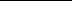 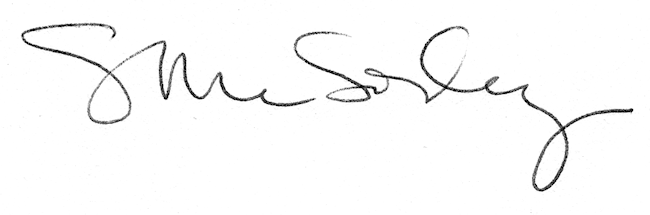 